Відповідно до статті 93 Конституції України в порядку законодавчої ініціативи подається на розгляд Верховної Ради України проект Закону України "Про внесення змін до Розділу XX "Перехідні положення" Податкового кодексу України щодо подолання наслідків економічної кризи спричиненої безпрецедентними заходами боротьби з поширенням гострої респіраторної хвороби COVID-19, спричиненої коронавірусом SARS-CoV-2", як альтернативний до проекту закону реєстр. № 3293.Доповідати зазначений законопроект на пленарному засіданні Верховної Ради України буде народний депутат України Королевська Н.Ю. - заступник голови Комітету Верховної Ради України з питань соціальної політики та захисту прав ветеранів.Додаток: Проект Закону України – на 2 арк.;Пояснювальна записка – на 4 арк.;Порівняльна таблиця – на 4 арк.;Проект Постанови Верховної Ради України – на 1 арк.; Зазначені документи в електронному вигляді.Народний депутат України                                                  Королевська Н.Ю.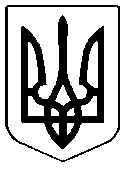 НАРОДНИЙ ДЕПУТАТ УКРАЇНИУкраїна, 01008, м. Київ, вул. М. Грушевського, буд. 5№ від Верховна Рада України